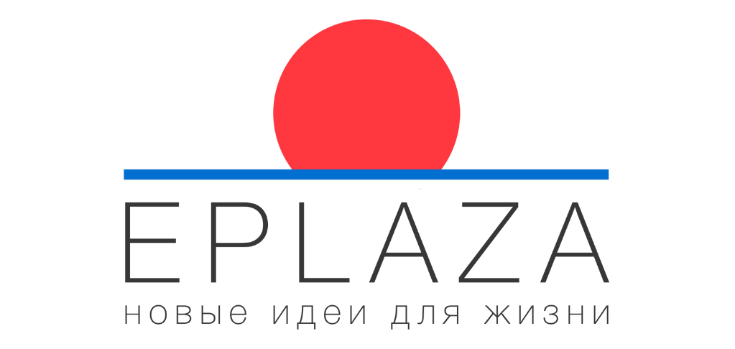 Москва, 7 сентября 2022Официальный интернет-магазин Panasonic продолжит работу в России на новой площадке под управлением нового оператораОператором официального онлайн-магазина товаров японского бренда станет ООО «Еплаза» под руководством Антона Смирнова, ранее возглавлявшего направление цифровых инноваций и прямых продаж Panasonic в России. Интернет-магазин EPLAZA полностью сохранит ассортиментную матрицу официального онлайн-магазина, работавшего в России с 2006 года, а также продолжит реализацию программы лояльности для онлайн-покупателей в России Сlub Panasonic. Операционную поддержку продаж будет оказывать группа компаний ProStore by Lubivaya, ранее выступавшая в качестве D2C-сервис-провайдера бренда.В ближайших планах компании – развитие площадки до уровня маркетплейса японских товаров.7 сентября 2022 года возобновляется работа официального интернет-магазина товаров бренда Panasonic в России под новым именем EPLAZA.  Оператором проекта выступает ООО «Еплаза». Сайт eplaza.ru сохранит ассортимент официального онлайн-магазина бренда в России и предоставит возможность выбрать и приобрести оригинальную технику японского производителя, аксессуары и запчасти для товаров Panasonic. На площадке российские онлайн-покупатели могут приобрести более 1000 наименований продуктов бренда - аудиотехнику, включая товары Technics, фотокамеры Lumix, кухонную технику, товары для красоты и здоровья. Также в планах онлайн-ритейлера выход в новые товарные ниши: так, в ближайшее время покупателям магазина станут доступны ранее широко представленные на российском рынке и полюбившиеся покупателям телевизоры, мультиварки и стиральные машины Panasonic, которые были недоступны для продажи в России последние несколько лет.На сайте будет действовать бонусная программа Club Panasonic. Накопленные ранее в рамках программы лояльности для онлайн-покупателей официального интернет-магазина оригинальной техники Panasonic eplaza.panasonic.ru баллы сохранятся за участниками программы. Их можно будет использовать для получения скидки при заказе и накапливать за покупки на новой площадке eplaza.ru.  На старте работы магазина участники программы лояльности смогут воспользоваться сразу несколькими специальными предложениями ритейлера.В планах компании дальнейшее развитие онлайн-магазина и расширение ассортимента и сервисов до уровня тематического широкопрофильного маркетплейса японских товаров. Виртуальная витрина предложит покупателям близким по ориентирам к существующей лояльной базе потребителей товаров Panasonic разделить такие ценности как традиционное японское качество, внимание к деталям, непрерывное стремление к совершенствованию, лаконичный дизайн, уважение и ответственность. В настоящее время онлайн-ритейлер проводит сессию переговоров с поставщиками товаров японских брендов. Планируется, что ассортимент будет расширен до 5 000 SKU к 2023 году за счет новых категорий для дома, хобби, семьи. «Мне приятно анонсировать продолжение работы официального магазина товаров бренда Panasonic в новой реальности в России, - прокомментировал старт начала работы проекта eplaza.ru CEO EPLAZA Антон Смирнов, ранее возглавлявший направление цифровых инноваций и прямых продаж российского офиса Panasonic,  - российский интернет-магазин Panasonic с 2006 года накопил уникальный клиентский опыт, компетенции, команду, разработки и технологии, лояльную аудиторию, исчисляемую многими сотнями тысяч покупателей. С возобновлением работы онлайн-магазина бренда эти активы помогут нам обеспечить высокий уровень качества обслуживания для покупателей, привлечь новую аудиторию и расширить клиентскую базу, дадут возможность и дальше нести наследие японских технологий и культуры в каждый дом. Для меня и команды, вложившей огромное количество усилий в развитие интернет-магазина Panasonic, важно, что каждый покупатель получит консультации и поддержку специалистов, четкую и достоверную информацию о товарах из первых рук, возможность покупки запасных частей и аксессуаров к уже приобретенным товарам бренда, привычное фирменное обслуживание». Высокие стандарты сервиса будут обеспечены операционным партнером бренда в России – ProStore by Lubivaya, ранее предоставлявшим российскому представительству Panasonic организацию фирменных оффлайн-магазинов в торговых центрах, фирменных пунктов выдачи и сервисных центров; экспресс-доставку онлайн-заказов. Силами сервис-провайдера будет обеспечен полный цикл обработки заказов интернет-магазина, организована удобная доставка товаров по всей территории России, послепродажное сопровождение. Покупатели могут оформить и забрать заказы самостоятельно в центре обслуживания покупателей EPLAZA или пунктах выдачи товаров, заказать экспресс-доставку. «Я рада приветствовать магазин EPLAZA на территории ProStore by Lubivaya, - прокомментировала участие в проекте генеральный директор и основатель ProStore by Lubivaya Оксана Любивая, - наши знания и экспертиза в сервисах для брендов позволят сохранить безупречное качество сервиса для покупателей EPLAZA. Мы как D2C-провайдер по организации прямых продаж производителя, как ни один другой поставщик услуг вовлечены в бизнес Panasonic в России и ориентированы на максимальное разделение ценностей в каждой сервисной операции, каждом соприкосновении с покупателем. Поэтому наша поддержка проекта является логическим развитием сотрудничества в новых условиях».Онлайн-магазин сохранит развитую систему коммуникаций с потребителями: узнать о новостях, акциях и спецпредложениях можно будет с помощью e-mail рассылки или в новостях официальных групп в социальных сетях. Отличительной особенностью онлайн-площадки является уникальный, полный и достоверный контент о продуктах бренда Panasonic, статьи и обзоры. Это позволит покупателю сделать комфортный и точный выбор, быть уверенным в своем решении по выбору оптимальной модели из широкого спектра товаров бренда. В интернет-магазине реализована площадка для проведения live-стримов, во время которых потребители смогут лучше узнать о продуктах компании и задать интересующие их вопросы приглашенным экспертам.Медиа-кит иллюстраций к тексту доступен по ссылке: https://www.prostore.pro/pressrelease/eplaza Eplaza.ru – официальный интернет-магазин товаров бренда Panasonic в России с 2022 года. Ассортимент товаров категорий аудио-видео техника, техника для кухни, товары для дома, товары для красоты и здоровья, телекоммуникационные товары, профессиональное оборудование  насчитывает 1000 SKU. Оператор программы лояльности Club Panasonic. Оффлайн центр обслуживания покупателей EPLAZA расположен в центре Москвы, в шаговой доступности от метро Шаболовская. В центре обслуживания покупатели могут получить консультации по всему ассортименту товаров интернет-магазина и оформить заказ с доставкой на дом или получением в магазине, сделать покупку  в рамках представленного в магазине ассортимента флагманских моделей бренда Panasonic, получить ранее оформленный заказ онлайн-магазина eplaza.ru, воспользоваться услугами сервисного и гарантийного обслуживания товаров, приобретенных на площадке. Интернет-магазин транслирует покупателю высокие стандарты качества бренда Panasonic через предоставление безупречного качества обслуживания, 100% достоверной информации о товарах и комплектующих. Онлайн-площадка ориентирована на трансляцию аудитории традиционных японских ценностей, таких как уважение к покупателю, внимание к деталям, в сочетании с инновациями и системой непрерывного совершенствования, наследует технологические разработки, опыт, компетенции команды по развитию цифровых инноваций и прямых продаж российского офиса Panasonic. Контакты: info@eplaza.ru, официальное сообщество -  vk.com/eplaza, Telegram-канал: tg/@eplaza, адрес магазина Eplaza: Москва, ул. Шаболовка, 31ГProStore by Lubivaya − сервис-провайдер для торговых брендов. Основная специализация ProStore by Lubivaya – разработка и операционная поддержка D2C каналов продаж – монобрендовых офлайн и онлайн магазинов, корнеров в ТЦ. Также компания реализует выездную торговлю, оказывает услуги фулфилмента и организации продаж на маркетплейсах, разработку ассортиментной политики и реализацию товаров. Комплекс операционного обслуживания брендов включает IT-услуги для ритейла.Среди заказчиков ProStore by Lubivaya – производители товаров и представители рынка e-commerce, всего более 50 торгующих организаций в сфере FMCG и ритейла, в том числе, такие известные бренды Accessorize, Airgle, Dyson, GA.MA, GARLYN, Japan Tobacco International (JTI), Panasonic, SIXPAD, Р-ФАРМ, ТВ Пятница, Яндекс и другие.   Контакты для СМИ:Элина Микуцкая, руководитель управления маркетинга ProStore by Lubivaya: +7 (915) 338-07-66, e.mikutskaya@prostore.pro
